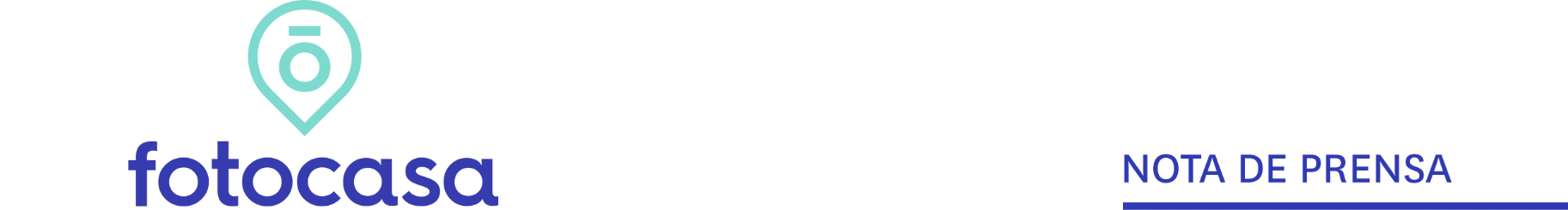 FEBRERO: PRECIO VIVIENDA EN ALQUILEREl precio del alquiler sube un 7,3% interanual en España y supera los 12 €/m2 al mes en febreroEl precio medio de la vivienda mensual de España sube un 4,2% en febrero y se sitúa en 12,27 €/m2 al mes, superando por primera vez los 12,00 €/m2 en los últimos 17 añosLas ciudades de Ciudad Real, Santa Cruz de Tenerife y Benidorm incrementan el valor del alquiler por encima del 30% en el último añoAquí se puede ver una valoración en vídeo de la directora de Estudios
Madrid, 13 de marzo de 2023En España el precio de la vivienda en alquiler sube un 4,2% en su variación mensual y un 7,3% en su variación interanual, situando su precio en 12,27 €/m2 al mes en febrero, según los datos del Índice Inmobiliario Fotocasa. Este incremento (7,3%) interanual sitúa el precio del alquiler de febrero (12,27 €/m2 al mes) por encima de los 12,00 €/m2 al mes en los últimos 17 años (desde 2006).Variación mensual e interanual por meses“El alquiler vuelve a marcar récord de precio en España. Desde que en Fotocasa tenemos registros, en 2006, el coste del alquiler nunca había superado los 12 €/m2. En la gráfica anterior se aprecia como el precio del arrendamiento vuelve a subir con fuerza tras un breve periodo de leve moderación. Sin embargo, lo más impactante es este aumento de más de un 7% interanual, que se suma al 10,2% que ya creció el pasado febrero de 2023. Es decir, el mercado sigue calentándose a niveles preocupantes. Esta situación pone de manifiesto el escenario crítico de encarecimiento de precios en el que el principal responsable es el desequilibrio entre oferta y demanda”, explica María Matos, directora de Estudios y portavoz de Fotocasa. Declaraciones de María Matos, directora de Estudios de Fotocasa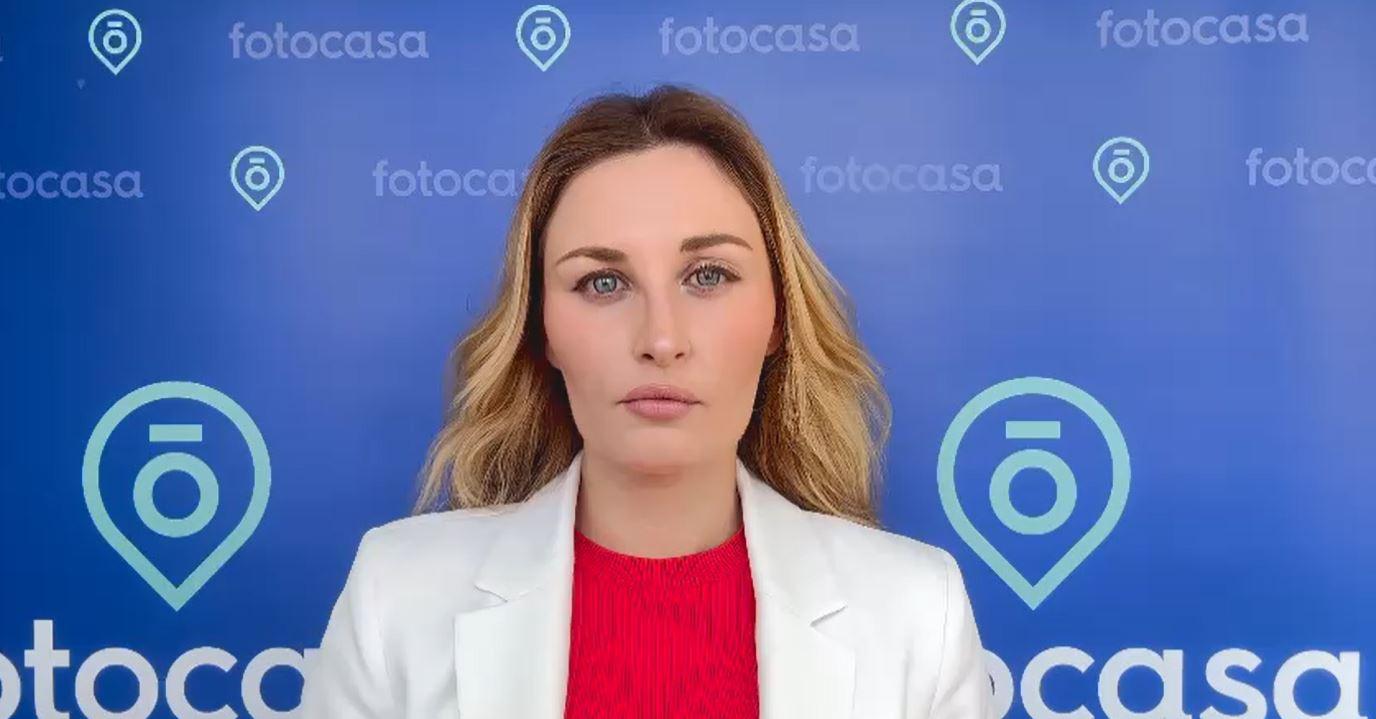 Si analizamos los precios del alquiler respecto a los de hace un año, vemos que todas las comunidades incrementan el precio interanual en febrero. En ocho comunidades se superan los dos dígitos y en concreto en La Rioja (15,2%), Madrid (15,0%), Baleares (14,4%), Comunitat Valenciana (13,9%), Cantabria (12,8%), Asturias (11,3%), Canarias (10,8%) y Castilla-La Mancha (10,0%). Le siguen, las regiones de Andalucía (8,9%), Galicia (8,7%), País Vasco (8,2%), Extremadura (7,8%), Castilla y León (7,6%), Navarra (7,3%), Cataluña (6,1%), Aragón (5,2%) y Región de Murcia (8,1%).En febrero de 2024 ya son nueve las comunidades superan los precios máximos del alquiler por metro cuadrado al mes. Las zonas de España con los máximos precios de toda la serie histórica son: Extremadura con 6,67 €/m2 al mes, Castilla y León con 8,64 €/m2 al mes, Galicia con 8,88 €/m2 al mes, Asturias con 9,56 €/m2 al mes, Andalucía con 10,35 €/m2 al mes, Comunitat Valenciana con 11,73 €/m2 al mes, Cataluña con 16,45 €/m2 al mes, Baleares con 17,19 €/m2 al mes y Madrid con 18,29 €/m2 al mes.En cuanto al ranking de Comunidades Autónomas (CC.AA.) con el precio de la vivienda más caras para alquilar una vivienda en España, en los primeros lugares se encuentran Madrid y Baleares, con los precios de 18,29 €/m2 al mes y los 17,19 €/m2 al mes, respectivamente. Le siguen, siete comunidades más con precios superiores a los 10,00 €/m2 al mes y son: Madrid con 18,29 €/m2 al mes, Baleares con 17,19 €/m2 al mes, Cataluña con 16,45 €/m2 al mes, País Vasco con 15,26 €/m2 al mes, Canarias con 12,91 €/m2 al mes, Cantabria con 12,01 €/m2 al mes, Comunitat Valenciana con 11,73 €/m2 al mes, Navarra con 11,31 €/m2 al mes y Andalucía con 10,35 €/m2 al mes.CCAA con precio, variación mensual e interanualProvincias de EspañaEn 43 de las provincias se incrementa el precio interanual de la vivienda en alquiler en febrero de 2024, exceptuando Cuenca, Huelva, Lugo y Jaén. Los incrementos superiores al 10% se dan en 21 provincias, según el Índice Inmobiliario Fotocasa. El orden de las provincias con los incrementos interanuales superior al 10% son: Teruel (33,0%), Guadalajara (19,4%), Cáceres (19,3%), Girona (19,2%), Huesca (17,1%), Segovia (15,5%), Valencia (15,3%), La Rioja (15,2%), Madrid (15,0%), Ciudad Real (14,6%), Illes Balears (14,4%), León (14,0%), Alicante (13,8%), Castellón (13,6%), Sevilla (12,9%), Santa Cruz de Tenerife (12,8%), Gipuzkoa (12,8%), Cantabria (12,8%), Asturias (11,3%), Málaga (11,1%) y Las Palmas (10,4%).En cuanto a los precios, 17 provincias superan los 10,00 euros el metro cuadrado al mes. Las tres provincias más caras son Barcelona con 18,36 €/m2 al mes, seguida de Madrid con 18,29 €/m2 al mes y Gipuzkoa con 18,05 €/m2 al mes.Provincias con precio, variación mensual e interanualCapitales de provinciaEl precio del alquiler interanual sube en 40 de las 42 capitales con variación interanual analizadas por Fotocasa. Si vemos con detalle las capitales con variación interanual analizadas, se contabilizan 25 capitales con subidas interanuales de dos dígitos, mientras que en ocho capitales los incrementos interanuales son inferiores al 5%. En cuanto al precio por metro cuadrado en febrero, vemos que 20 ciudades sobrepasan los 10,00 €/m2 al mes y tan solo Zamora capital y Jaén capital tiene el precio de 6,00 €/m2 al mes, en concreto 6,65 €/m2 al mes y 6,54 €/m2 al mes, respectivamente.  En 14 de las 44 capitales analizadas por Fotocasa se superan los precios máximos del alquiler por metro cuadrado al mes en febrero. Las capitales que han tocado techo en son: Barcelona capital con 21,32 €/m2 al mes, Madrid capital con 19,69 €/m2 al mes, Girona capital con 15,07 €/m2 al mes, Málaga capital con 14,88 €/m2 al mes, Santa Cruz de Tenerife capital con 13,01 €/m2 al mes, Sevilla capital con 12,58 €/m2 al mes, Tarragona capital con 11,70 €/m2 al mes, Santander con 11,26 €/m2 al mes, A Coruña capital con 10,68 €/m2 al mes, Burgos capital con 10,35 €/m2 al mes, Oviedo con 9,78 €/m2 al mes, Pontevedra capital con 8,80 €/m2 al mes, Valladolid capital con 8,75 €/m2 al mes, Lleida capital con 8,31 €/m2 al mes, Castellón de la Plana / Castelló de la Plana con 7,99 €/m2 al mes, Albacete capital con 7,71 €/m2 al mes, Badajoz capital con 7,61 €/m2 al mes, Cáceres capital con 7,59 €/m2 al mes y Ciudad Real capital con 7,58 €/m2 al mes.MunicipiosEn el 93% de los municipios analizados el precio de las viviendas en alquiler se ha incrementado respecto al año anterior. La ciudad de Ciudad Real es la que más incrementos acumula en febrero con un 38,6%. Le siguen las ciudades con incrementos superiores al 20% en un año y son: Ciudad Real capital (38,6%), Santa Cruz de Tenerife capital (32,2%), Benidorm (30,5%), Badalona (23,9%), Girona capital (22,7%), Burgos capital (22,6%), Gandía (21,4%), Mijas (20,3%) y Santa Pola (20,2%).En cuanto al precio por metro cuadrado en febrero, vemos que el 53% de los municipios sobrepasan los 10,00 €/m2 al mes y los diez con mayor precio son: Barcelona capital con 21,32 €/m2 al mes, Calvià con 20,23 €/m2 al mes, Madrid capital con 19,69 €/m2 al mes, Donostia - San Sebastián con 19,64 €/m2 al mes, La Moraleja con 19,47 €/m2 al mes, L'Hospitalet de Llobregat con 19,05 €/m2 al mes, Pozuelo de Alarcón con 18,80 €/m2 al mes, Sitges con 18,78 €/m2 al mes, Laredo con 18,36 €/m2 al mes y Badalona con 18,11 €/m2 al mes.Municipios con precio, variación mensual e interanualDistritos de Madrid El precio del alquiler sube en febrero en 17 de los distritos con variación interanual. Los tres distritos con mayor incremento son Latina (30,1%), Vicálvaro (23,1%) y San Blas (19,0%).En cuanto al precio por metro cuadrado, 15 distritos analizados tienen un precio por encima de los 15,00 €/m2 al mes. El distrito más caro para vivir en alquiler es Barrio de Salamanca con 22,65 €/m2 al mes, Chamberí con 22,27 €/m2 al mes y Centro con 22,20 €/m2 al mes.Distritos con precio, variación mensual e interanualDistritos de Barcelona El precio del alquiler sube en febrero en todos los distritos respecto al año anterior. En nueve de los distritos analizados el precio del alquiler tiene los siguientes incrementos: Horta - Guinardó (9,1%), Sarrià - Sant Gervasi (8,5%), Sant Andreu (8,1%), Les Corts (7,1%), Sant Martí (7,0%), Sants - Montjuïc (5,5%), Eixample (4,7%) y Ciutat Vella (3,1%).En cuanto al precio por metro cuadrado, en seis de los distritos se han superado los 20,00 euros el metro cuadrado al mes: Sant Martí con 22,38 €/m2 al mes, Ciutat Vella con 22,28 €/m2 al mes, Sarrià - Sant Gervasi con 21,83 €/m2 al mes, Eixample con 21,61 €/m2 al mes, Les Corts con 20,76 €/m2 al mes y Gràcia con 20,42 €/m2 al mes.Distritos con precio, variación mensual e interanualSobre FotocasaPortal inmobiliario que cuenta con inmuebles de segunda mano, promociones de obra nueva y viviendas de alquiler. Cada mes genera un tráfico de 34 millones de visitas (75% a través de dispositivos móviles). Mensualmente elabora el índice inmobiliario Fotocasa, un informe de referencia sobre la evolución del precio medio de la vivienda en España, tanto en venta como en alquiler. Toda nuestra información la puedes encontrar en nuestra Sala de Prensa. Fotocasa pertenece a Adevinta, una empresa 100% especializada en Marketplaces digitales y el único “pure player” del sector a nivel mundial. Más información sobre Fotocasa. Sobre Adevinta SpainAdevinta Spain es una compañía líder en marketplaces digitales y una de las principales empresas del sector tecnológico del país, con más de 18 millones de usuarios al mes en sus plataformas de los sectores inmobiliario (Fotocasa y habitaclia), empleo (InfoJobs), motor (coches.net y motos.net) y compraventa de artículos de segunda mano (Milanuncios).Los negocios de Adevinta han evolucionado del papel al online a lo largo de más de 40 años de trayectoria en España, convirtiéndose en referentes de Internet. La sede de la compañía está en Barcelona y cuenta con una plantilla de 1.200 personas comprometidas con fomentar un cambio positivo en el mundo a través de tecnología innovadora, otorgando una nueva oportunidad a quienes la están buscando y dando a las cosas una segunda vida.Adevinta tiene presencia mundial en 10 países. El conjunto de sus plataformas locales recibe un promedio de 3.000 millones de visitas cada mes. Más información en adevinta.esDepartamento Comunicación FotocasaAnaïs Lópezcomunicacion@fotocasa.es620 66 29 26Llorente y Cuenca    			       	Ramon Torné							                 rtorne@llorenteycuenca.com			638 68 19 85      							Fanny Merinoemerino@llorenteycuenca.com		663 35 69 75 Comunidad AutónomaFebrero 2024(€/m² al mes)Variaciónmensual (%)Variación interanual (%)% respecto a media nacionalLa Rioja8,47 €-1,9%15,2%-31,0%Madrid18,29 €3,7%15,0%49,1%Baleares17,19 €2,0%14,4%40,1%Comunitat Valenciana11,73 €0,5%13,9%-4,4%Cantabria12,01 €3,2%12,8%-2,1%Asturias9,56 €0,5%11,3%-22,1%Canarias12,91 €0,8%10,8%5,2%Castilla-La Mancha6,95 €11,6%10,0%-43,4%Andalucía10,35 €2,5%8,9%-15,6%Galicia8,88 €3,1%8,7%-27,6%País Vasco15,26 €-0,4%8,2%24,4%Extremadura6,67 €5,2%7,8%-45,6%Castilla y León8,64 €1,3%7,6%-29,6%Navarra11,31 €-0,5%7,3%-7,8%Cataluña16,45 €1,9%6,1%34,1%Aragón9,28 €-0,4%5,2%-24,4%Región de Murcia8,40 €2,9%8,1%-31,5%España12,27 €4,2%7,3%0,0%ProvinciaFebrero 2024(€/m² al mes)Variaciónmensual (%)Variación interanual (%)% respecto a media nacionalTeruel7,37 €7,3%33,0%-39,9%Guadalajara8,54 €4,1%19,4%-30,4%Cáceres6,74 €8,7%19,3%-45,1%Girona13,84 €6,3%19,2%12,8%Huesca8,99 €-2,7%17,1%-26,7%Segovia10,44 €-0,9%15,5%-14,9%Valencia12,97 €0,0%15,3%5,7%La Rioja8,47 €-1,9%15,2%-31,0%Madrid18,29 €3,7%15,0%49,1%Ciudad Real6,03 €6,2%14,6%-50,9%Illes Balears17,19 €2,0%14,4%40,1%León7,07 €2,3%14,0%-42,4%Alicante11,05 €0,0%13,8%-9,9%Castellón8,12 €1,6%13,6%-33,8%Sevilla11,64 €4,2%12,9%-5,1%Santa Cruz de Tenerife12,67 €-1,8%12,8%3,3%Gipuzkoa18,05 €1,3%12,8%47,1%Cantabria12,01 €3,2%12,8%-2,1%Asturias9,56 €0,5%11,3%-22,1%Málaga14,42 €4,0%11,1%17,5%Las Palmas13,12 €3,1%10,4%6,9%Barcelona18,36 €1,6%9,7%49,6%Burgos8,79 €2,2%9,7%-28,4%Pontevedra9,93 €1,4%9,4%-19,1%Toledo7,65 €0,1%9,1%-37,7%A Coruña8,98 €6,3%9,1%-26,8%Valladolid8,35 €2,7%9,0%-31,9%Palencia6,89 €-5,0%8,8%-43,8%Murcia8,40 €2,9%8,1%-31,5%Ourense6,79 €2,3%7,9%-44,7%Cádiz9,94 €1,4%7,7%-19,0%Lleida7,86 €0,0%7,7%-35,9%Navarra11,31 €-0,5%7,3%-7,8%Tarragona10,04 €3,6%5,5%-18,2%Bizkaia14,48 €-2,2%5,2%18,0%Granada8,99 €-0,6%5,0%-26,7%Zamora6,44 €5,4%4,9%-47,5%Zaragoza9,66 €0,0%4,5%-21,3%Salamanca9,15 €0,8%3,2%-25,4%Almería8,28 €1,0%2,7%-32,5%Badajoz6,63 €3,4%2,6%-46,0%Córdoba7,68 €-0,1%0,9%-37,4%Albacete6,81 €4,1%0,3%-44,5%Cuenca6,41 €-8,6%-1,1%-47,8%Huelva10,37 €0,5%-1,5%-15,5%Lugo6,66 €0,0%-3,2%-45,7%Jaén5,54 €-1,9%-6,7%-54,8%Araba - Álava----ProvinciaMunicipioFebrero 2024
(€/m2 al mes)Variaciónmensual (%)Variación interanual (%)Ciudad RealCiudad Real capital7,58 €31,8%38,6%Santa Cruz de TenerifeSanta Cruz de Tenerife capital13,01 €1,6%32,2%AlicanteBenidorm16,26 €5,0%30,5%BarcelonaBadalona18,11 €9,0%23,9%GironaGirona capital15,07 €7,1%22,7%BurgosBurgos capital10,35 €7,1%22,6%ValenciaGandía11,86 €3,6%21,4%MálagaMijas15,19 €3,0%20,3%AlicanteSanta Pola12,28 €4,7%20,2%CádizChiclana de la Frontera8,87 €6,7%19,7%TarragonaTarragona capital11,70 €5,7%19,3%MadridPozuelo de Alarcón18,80 €10,9%19,0%MálagaBenalmádena15,75 €8,2%18,4%LeónLeón capital7,84 €3,2%17,9%AsturiasGijón11,24 €0,9%17,8%AlicanteOrihuela9,45 €-0,6%17,2%AlicanteAlcoy / Alcoi6,57 €3,1%17,1%AlicanteEl Campello13,10 €2,8%17,1%BarcelonaL'Hospitalet de Llobregat19,05 €3,1%17,0%MálagaVélez-Málaga11,11 €6,8%16,8%AlicanteDénia12,65 €5,1%16,6%PontevedraPontevedra capital8,80 €6,9%16,6%CáceresCáceres capital7,59 €6,8%16,1%Illes BalearsPalma de Mallorca17,30 €-0,9%15,5%SegoviaSegovia capital11,05 €-1,5%15,2%LugoLugo capital7,16 €1,1%14,9%AlicanteElche / elx8,21 €-0,8%14,7%BarcelonaTerrassa12,86 €3,1%14,3%ValenciaSagunto / Sagunt8,80 €3,0%14,1%MadridMadrid capital19,69 €3,0%13,6%ValenciaValencia capital14,39 €-0,6%13,5%AlicanteAlicante / Alacant12,29 €0,2%13,5%OurenseOurense capital7,12 €1,1%13,4%MurciaMolina de Segura7,08 €13,3%13,1%MálagaMálaga capital14,88 €3,0%12,6%MurciaCartagena8,38 €7,0%12,0%CastellónCastellón de la Plana / Castelló de la Plana7,99 €1,5%11,7%BadajozMérida6,59 €2,0%11,7%Las PalmasLas Palmas de Gran Canaria13,70 €5,4%11,7%A CoruñaA Coruña capital10,68 €4,6%11,6%SevillaSevilla capital12,58 €2,5%11,5%MálagaMarbella17,34 €6,1%11,4%La RiojaLogroño8,68 €-3,4%11,4%AsturiasOviedo9,78 €1,6%11,4%MálagaTorremolinos15,98 €8,7%11,4%LleidaLleida capital8,31 €0,2%11,2%CantabriaSantander11,26 €2,8%11,0%AlicanteTorrevieja10,91 €0,5%11,0%A CoruñaNarón6,30 €4,0%10,9%MurciaMurcia capital8,76 €-1,2%10,7%GranadaMotril8,13 €11,4%10,2%MálagaFuengirola14,83 €-1,0%10,0%ValladolidValladolid capital8,75 €3,8%9,8%BarcelonaManresa8,22 €1,9%9,7%A CoruñaSantiago de Compostela9,88 €4,9%9,7%GipuzkoaDonostia - San Sebastián19,64 €-0,4%9,3%PalenciaPalencia capital7,19 €-2,7%9,3%MadridAlcalá de Henares11,45 €8,7%7,8%AlmeríaRoquetas de Mar8,28 €1,2%7,5%BadajozBadajoz capital7,61 €4,2%7,5%ZaragozaZaragoza capital10,13 €0,2%7,1%CádizAlgeciras7,90 €-0,4%6,2%GranadaAlmuñécar9,85 €2,1%6,0%BarcelonaSant Cugat del Vallès18,03 €2,4%5,9%BarcelonaBarcelona capital21,32 €0,3%5,9%BizkaiaBilbao15,37 €-2,8%5,9%PontevedraVigo10,00 €0,6%5,7%CantabriaLaredo18,36 €0,0%5,2%A CoruñaFerrol6,63 €3,1%5,1%BarcelonaSitges18,78 €4,0%5,0%TarragonaReus8,85 €1,7%4,7%CádizEl Puerto de Santa María10,23 €-4,8%4,7%BarcelonaVic9,69 €0,9%4,6%NavarraPamplona / Iruña11,77 €-1,3%4,3%MálagaEstepona15,39 €4,2%4,2%CórdobaCórdoba capital8,20 €-1,2%4,1%AlbaceteAlbacete capital7,71 €5,3%3,9%AlmeríaAlmería capital8,67 €1,0%3,7%GranadaGranada capital9,39 €-1,5%3,6%BarcelonaSabadell11,88 €-6,1%3,6%HuelvaHuelva capital8,54 €-2,4%3,0%Illes BalearsCalvià20,23 €4,0%2,2%AlmeríaEl Ejido8,61 €6,3%2,0%MelillaMelilla capital9,87 €1,2%1,8%SalamancaSalamanca capital9,29 €0,9%1,8%CantabriaCastro-Urdiales10,51 €2,9%1,7%CádizJerez de la Frontera8,69 €1,4%1,5%ToledoToledo capital9,06 €-1,7%1,2%BizkaiaGetxo13,91 €3,0%0,6%CádizCádiz capital11,71 €-0,5%-0,7%Ciudad RealPuertollano4,84 €-3,6%-1,6%MálagaBenahavís16,25 €3,6%-1,8%AlmeríaVera8,31 €-2,6%-3,7%JaénJaén capital6,54 €-0,9%-7,9%MurciaLa Manga del Mar Menor11,65 €3,9%-12,6%MurciaÁguilas7,88 €9,3%-17,4%MadridLa Moraleja19,47 €--PontevedraSanxenxo14,90 €-6,2%-MadridGalapagar13,34 €--MálagaRincón de la Victoria12,14 €8,4%-CádizRota12,13 €-6,7%-AlicanteCalpe / Calp12,06 €4,6%-TarragonaCambrils11,58 €11,2%-CádizSanlúcar de Barrameda11,52 €35,2%-CastellónBenicasim / Benicàssim10,95 €4,1%-HuelvaPunta Umbría10,85 €13,9%-CádizChipiona10,48 €-16,8%-CádizLa Línea de la Concepción9,30 €3,0%-CastellónOropesa del Mar / Orpesa9,10 €3,5%-AlicanteSan Vicente del Raspeig / Sant Vicent del Raspeig8,91 €1,6%-TarragonaTortosa7,63 €-5,3%-Ciudad RealAlcázar de San Juan7,40 €2,5%-CórdobaLucena7,32 €1,5%-ZamoraZamora capital6,65 €--MálagaRonda6,47 €-3,6%-MunicipioFebrero 2024
(€/m2 al mes)Variaciónmensual (%)Variación interanual (%)Latina17,96 €7,1%30,1%Vicálvaro14,62 €4,5%23,1%San Blas17,00 €12,6%19,0%Arganzuela19,84 €2,1%16,8%Tetuán20,57 €3,8%16,4%Hortaleza17,20 €-0,9%15,4%Villaverde14,75 €1,3%15,3%Chamartín20,89 €3,1%13,8%Puente de Vallecas16,12 €7,0%13,8%Moncloa - Aravaca18,71 €-0,3%12,0%Chamberí22,27 €1,3%12,0%Carabanchel15,03 €-4,0%11,6%Retiro20,35 €2,9%11,1%Ciudad Lineal16,58 €-0,8%9,6%Barrio de Salamanca22,65 €3,2%9,1%Fuencarral - El Pardo15,56 €4,7%8,1%Centro22,20 €-1,7%5,7%MunicipioFebrero 2024
(€/m2 al mesVariaciónmensual (%)Variación interanual (%)Horta - Guinardó17,63 €-0,2%9,1%Sarrià - Sant Gervasi21,83 €1,3%8,5%Sant Andreu17,68 €-6,3%8,1%Les Corts20,76 €-1,8%7,1%Sant Martí22,38 €0,9%7,0%Sants - Montjuïc19,93 €-1,5%5,5%Eixample21,61 €-0,1%4,7%Ciutat Vella22,28 €0,3%3,1%Gràcia20,42 €-0,9%-3,7%Horta - Guinardó17,63 €-0,2%9,1%